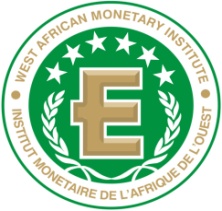 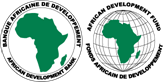 SPECIFIC PROCUREMENT NOTICEWEST AFRICAN MONETARY INSTITUTE (WAMI)REQUEST FOR EXPRESSIONS OF INTEREST(CONSULTING SERVICES)RECRUITMENT OF A CONSULTING FIRM FOR THE PREPARATION OF HARMONIZED INSTITUTIONAL INVESTORS’ FRAMEWORK & THE DEVELOPMENT OF PRIMARY DEALERS’ SYSTEMCOUNTRIES			: Regional WAMZ Countries - The Gambia, Sierra Leone,                                                    Guinea and LiberiaNAME OF PROJECT	: DEVELOPMENT OF THE DEBT MARKETS IN THE WEST AFRICAN MONETARY ZONE (WAMZ)-PHASE 1 PROJECTSECTOR			: Financial SectorPROJECT ID		: P-Z1-H00-063GRANT No.			: 5900155016369CONTRACT NAME	: CONSULTANCY SERVICES FOR THE PREPARATION OF INSTITUTIONAL INVESTORS’ FRAMEWORK & THE DEVELOPMENT OF PRIMARY DEALERS’ SYSTEMIFB No.			: WAMI/AfDB/DMD/QCBS/SERV/02/2020The West African Monetary Institute (WAMI) has received financing from the African Development Bank toward the cost of the Development of the Domestic Debt Markets in the West African Monetary Zone (WAMZ)-Phase 1 Project and intends to apply part of the agreed amount of this grant to payments under the contract for Consultancy Services for the preparation of harmonized institutional investors framework & development of primary dealers’ system.The Services included under this Assignment are undertake comprehensive review, benchmarking and developmental status analysis; to develop a country specific and harmonized framework for the development and deepening of institutional investor base in the four countries of the WAMZ of The Gambia, Sierra Leone, Guinea and Liberia; review  of the existing primary dealership system for trading domestic debt securities for each of the four (4) countries of the WAMZ, recommendation and design of improvements for primary dealer system, and capacity building for relevant stakeholders; identify key stakeholders and their role in facilitating the market development, including recommendations on best practices adoption; development of relevant operational templates/documents/guidelines/frameworks based on the above objectives; and conduct trainings for relevant agencies and investors awareness workshops in the four beneficiary countries. The Assignment duration is envisaged to be for a duration of seven (7) months.The West African Monetary Institute now invites eligible consultants to indicate their interest in providing these services. Interested consultants must provide information indicating that they are qualified to perform the services (brochures, description of similar assignments, experience in similar conditions, availability of appropriate skills among staff, etc.). Consultants may constitute joint-ventures to enhance their chances of qualification. Eligibility criteria, establishment of the short-list and the selection procedure shall be in accordance with the African Development Bank’s “Rules and Procedures for the use of Consultants” dated October  2015  which is available on the Bank’s website at http://www.afdb.org. Interested consultants may obtain further information at the address below during office hours 8.30 hours to 17.00 hours Monday through Friday (excluding public holidays) at the address below from July 19th to August 4th , 2022.Expressions of interest must be delivered by courier or physically in sealed envelopes clearly marked to the address below by 19th August, 2022 at 17.00 hours and mention “Expression of Interest - Consultancy Services for the preparation of harmonized institutional investors framework & development of primary dealers’ system”.Attn: Project Implementation OfficerWest African Monetary InstituteTetteh Quarshie InterchangeGulf House, Accra, GhanaTel: +233 302 743801E-mail: aujunwa@wami-imao.org